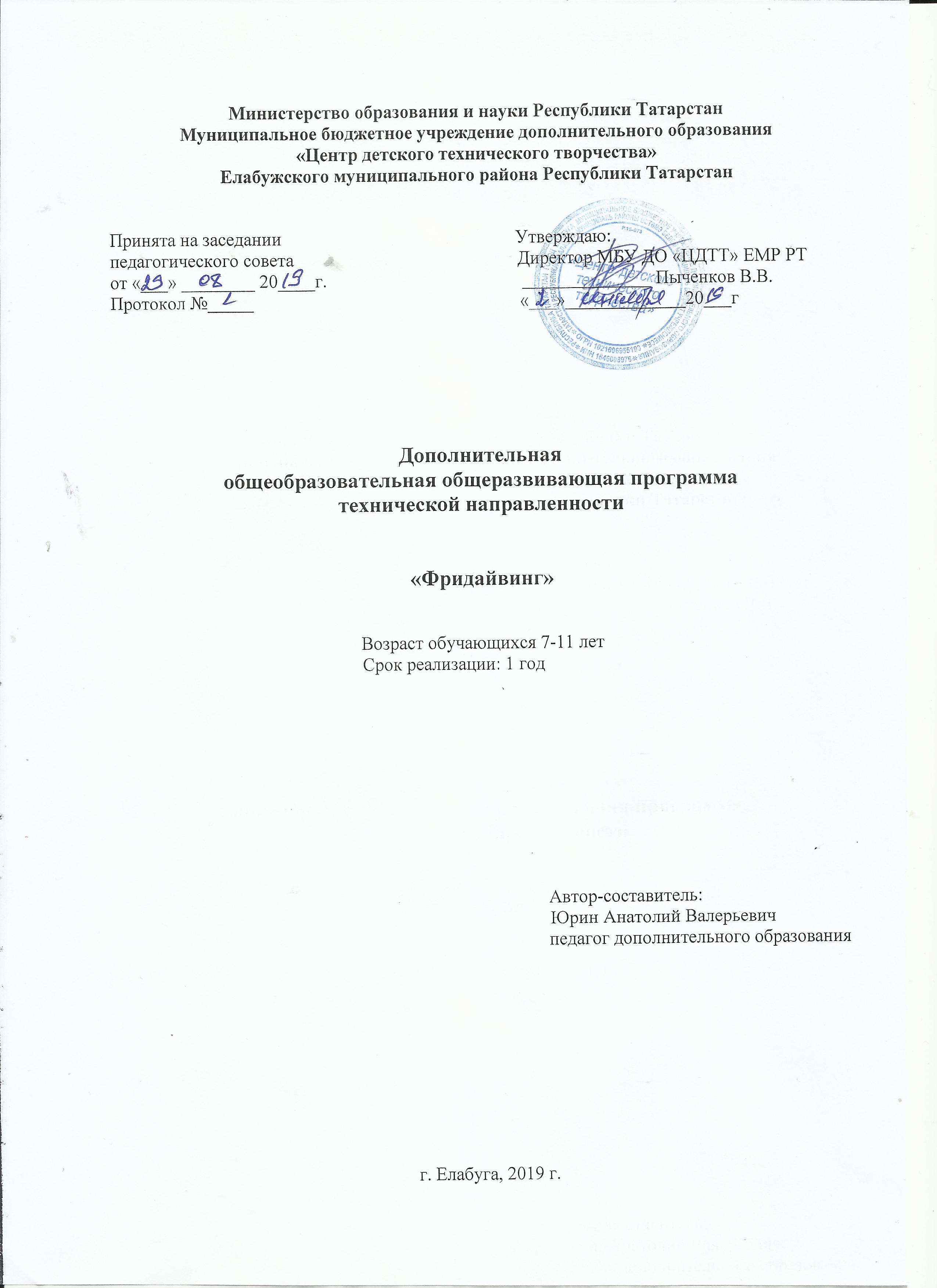             1.  Информационная карта образовательной программыОглавлениеИнформационная карта образовательной программы1. Пояснительная записка2. Учебно-тематический план3. Содержание программы4. Организационно-педагогические условия реализации программы5. Формы аттестации, мониторинг результатов6.Список литературы7.Календарный учебный график (Приложение 1)1. Пояснительная запискаНормативная базаФедеральный Закон «Об образовании в Российской Федерации» от 29.12.2012 № 273-ФЗ.Государственная программа Российской Федерации «развитие образования» на 2013-2020годы Концепция развития дополнительного образования детей (утверждена распоряжением Правительства РФ от 04.09.2014 № 1726-р). Порядок организации и осуществления образовательной деятельности по дополнительным общеобразовательным программам (утвержден приказом Министерства образования и науки РФ от 29.08.2013 № 1008). Методические рекомендации по проектированию дополнительных общеразвивающих программ (включая разноуровневые программы) (Приложение к письму Департамента государственной политики в сфере воспитания детей и молодежи Министерства образования и науки РФ от 11.12.2006г. № 06-1844).Санитарно-эпидемиологические правила и нормативы СанПиН 2.4.4.3172-14(Зарегистрировано  в Минюсте России 20 августа 2014 г. № 33660)Устав Учреждения. Направленность программы.       Программа по содержательной направленности – техническая; по функциональному предназначению  – учебно-познавательная. Программа предназначена для детей 7-11 лет, обучающихся в основной школе, и направлена на обеспечение дополнительной подготовки по спортивно - технической направленности. Программа носит стартовый характер, поэтому адаптирована под один год. 1.2. Обоснование необходимости внедрения       Основным содержанием данного курса являются: плавание в ластах, фридайвинг.      Актуальность курса заключается в том, что плавание в ластах, фридайвинг приобрёл большую популярность не только среди профессионалов, но и среди любителей-подводников. Итоги изученных тем подводятся на практических  занятиях в форме соревнований.1.3. Особенности возрастной группы детей, которым адресована программа     Программа предназначена для детей 7-11 лет, обучающихся в основной школе, и направлена на обеспечение дополнительной подготовки по спортивно - технической направленности.1.4. Цель и задачи программы, формирование УУД Цель программы: развитие стартовых навыков по фридайвингу на этапе начальной подготовки.Задачи программы: 1.Создание условий для социального, культурного и профессионального самоопределения, творческой самореализации обучающихся.2.Научиться применять имеющиеся знания и практические навыки на воде.3.Способствовать формированию умения самостоятельно решать  вопросы планирования деятельности, осуществлять самоконтроль.Обучающие: • свободное владение учащимися специфическими понятиями, атрибутами, терминами; • изучение основы подводного плавания; • изучение основы теории  плавания; •ранняя ориентация на новые технологии и методы организации практической деятельности в сфере подводного плавания; • овладение методами и приемами использования технических средств для                                                                                                                                       подводного плавания; Воспитательные: • формирование эмоционально-волевого отношения к познанию, постоянного стремления к активной деятельности; • воспитание бережного отношения к технологической среде и окружающей природе; •формирование межличностных отношений, воспитание толерантного сознания, обеспечивающего  дружелюбное отношение детей друг к другу. • формирование у детей потребностей к саморазвитию, предприимчивости.Развивающие: • Развитие у детей элементов технического мышления, изобретательности, творческой инициативы; • Создание условий для саморазвития детей. Что должны знать учащиеся по итогам  обучения:- правила внутреннего распорядка;- назначение снаряжения;- основные части снаряжения;- условия, обеспечивающие безопасность погружения;- свойства воды, воздуха;- основы режима погружения.Что должны уметь  учащиеся по итогам  обучения:- практические навыки работы со снаряжением;- условия и организация соревнований, судейства.Личностные универсальные учебные действия:- готовность к творческому и жизненному самоопределению;- стремление к получению новых знаний и развитие эмоционально-волевой сферы;-сформированность целостного мировоззрения, соответствующего современному уровню развития науки и общественной практики;- сформированность  основ экологической культуры.Познавательные универсальные учебные действия:умение определять понятия, создавать обобщения;умение самостоятельно выбирать основания  и критерии для классификации;строить логические  рассуждения, умозаключения и делать выводы.Регулятивные универсальные учебные действия: - умение планировать свою деятельность, последовательность действий с учетом планирования конечного и промежуточных результатов;- коррекция своего поведения и способов действий исходя из изменившихся условий; - владение приемами оценки и самооценки результатов своей деятельности. - умение корректно оценивать других;- фиксировать и анализировать динамику собственных результатов;Коммуникативные универсальные учебные действия: - сформированность навыков управления своим поведением; - готовность к планированию учебного сотрудничества с педагогами и сверстниками; - владение диалогической и монологической формами речи;- готовность самостоятельно выделять и формировать познавательную цель и уметь ее определять; - сформированность умений поиска и выделения необходимой информации;- использование информации с учетом этических и правовых норм;-целенаправленно искать и использовать  информационные ресурсы, необходимые для решения задач. 1.5. Возраст детей, участвующих в реализации программыВозраст детей 1-4  класс общеобразовательной школы (7-11лет).1.6. Сроки и этапы реализации программы Срок реализации программы 1 год.Специальный отбор не производится. Учитывается желание ребенка.Важная  роль отводится формированию у детей культуры труда: содержанию в порядке рабочего места, экономии материалов и времени, планированию работы, правильному обращению со снаряжением, соблюдение правил безопасности в бассейне.1.7. Форма и режим занятий      Теоретическую работу лучше ограничить краткими беседами пояснениями по ходу процесса. Чтобы интерес к теории был устойчивым и глубоким, необходимо развивать его постепенно, излагая теоретический материал по мере необходимости его на практике.      Программа  занятий охватывает круг первоначальных знаний и навыков, необходимых для безопасного погружения в бассейне.  На занятиях учащиеся знакомятся с первоначальными сведениями по подводному плаванию, истории отечественного фридайвинга и дайвинга, приобретают трудовые навыки и умения.     Программа предусматривает наполняемость групп 12-15 человек, занятия проводятся 2 раза в неделю в удобное для детей время. Для разных возрастов могут быть подобраны свои методики, необходимые для занятий.       Занятия проводятся два раза в неделю по 2 академических часа (1 год об.). 1.8. Ожидаемые результаты реализации программы и способы их проверки  Итоги изученных тем подводятся на практических  занятиях ( зачетные выполнения погружений). По теории погружения проводится устный предварительный зачет, в течение всего времени осуществляется мониторинг деятельности педагога и детей.Предметные:1.Умение обращаться со снаряжением;2.Знание основ безопасного погружения;3.Знания основ оказания первой медицинской помощи при утоплении;4.Знания по физиологии человека, необходимые для безопасного погружения;5.Знания  правил проведения соревнований по подводному плаванию.ЛичностныеРазвитие устойчивой учебно-познавательной мотивации учения к изучению особенностей собственной личности;Развитие профессиональной компетентности в решении проблем, основанных на собственном выборе профессиональной сферы;Формирование целостного мировоззрения, соответствующего уровню развития современной техники и науки;Формирование коммуникативной компетентности в общении со сверстниками (осознанного и уважительного отношения к участнику группы и его мнению, освоение норм, правил поведения и ролей в группе, совместное обсуждение результатов);Развитие опыта практической деятельности, который пригодится в жизненно важных ситуациях.Регулятивные действия:Умение самостоятельно определить цель проекта, вырабатывать стратегию его реализации;Умение спланировать свою и коллективную деятельность для более эффективного решения поставленных задач, распределить учебные роли;Умение оценивать правильность выполнения задачи и разнообразие возможных решений;Умение принимать правильные решения в короткие сроки, умение их оценивать и пересматривать в случае неверных решений;Умение оценить свою работу и работу других участников коллектива (саморефлексия).Познавательные действия:Поиск и выделение необходимой информации, в том числе решение рабочих задач с использованием инструментов ИКТ и дополнительных источников информации;Умение обобщать и классифицировать рассматриваемые объекты (в презентациях);Умение самостоятельно определить критерии оценки и устанавливать причинно-следственные связи;Умение строить логические рассуждения и делать выводы применительно к поставленным задачам по предложенному курсу.Коммуникативные действия:Умение организовать совместную деятельность со сверстниками и учителем;Умение работать в группе и находить общее решение, исходя из поставленных задач;Умение отстаивать свои интересы и интересы группы;Умение формулировать и аргументировать свою точку зрения в процессе обсуждения;Умение осознанно использовать речевые средства для выражения своих чувств, мыслей и потребностей в соответствии с задачами.2.Учебно - тематический план                           3. Содержание программы1. Вводное занятие. Инструктаж по технике безопасности. Знакомство с участниками, определение целей обучения, стилей взаимодействия.2. Общая физическая подготовка:-  Упражнения на суше.   Ходьба, ее разновидности и бег.   Упражнения для туловища и шеи; наклоны головы вперед, назад, круговые движения головой, повороты головы в сторону; наклоны туловища, круговые движения туловищем и тазом, пружинистые покачивания, сгибания и разгибания туловища; из положения лежа на груди поднимание и повороты туловища с различными положениями рук; в том же и. п. поднимание прямых ног вверх, одновременные рывки вверх руками и ногами с прогибанием; из положения лежа на спине поднимание и опускание ног, круговые движения ногами, переход в сед углом и т. п.    Упражнения для ног: приседания; пружинящие приседания с различными положениями рук и ног; подскоки и прыжки; выпады, пружинящие покачивания в выпаде и др.   Упражнения на растягивание и подвижность в суставах:  маятникообразные,  рывковые  или вращательные движения рук и ног с постепенно увеличивающейся амплитудой в плечевых, голеностопных,  коленных и тазобедренных суставах; волнообразные движения туловищем; повороты туловища; сгибания и разгибания туловища в поясничном и грудном отделах; круговые движения плечевым поясом,  движения вперед, назад, вверх и вниз и др.Упражнения на расслабление, дыхательные упражнения.      Прыжки в длину с места, с разбега; прыжки через простые препятствия; прыжки со скакалкой и др.     Акробатические упражнения (выполняются обязательно со страховкой): перекаты из упора стоя на коленях и из положения лежа, прогнувшись;  кувырки вперед и назад в группировке; кувырок вперед с шага; мост из положения лежа на спине; полушпагат; стойка на лопатках и др.     Подвижные и спортивные игры: игры и эстафеты с мячом, элементами общеразвивающих упражнений, различными видами бега, прыжков и метаний; игры типа: "Перестрелка", "Эстафета со скакалками", "Эстафета с мячом";  игра в мини-баскетбол, ручной мяч и др.- Упражнения в воде.Игры и развлечения в воде, учебные прыжки: "Пятнашки", "Эстафеты с мячом", "Эстафета с транспортировкой предмета"; "Баскетбол на воде", элементы водного поло.3. Плавание в комплекте № 1 (ласты, маска, трубка)- Упражнения для изучения общего согласования движений:Плавание с непрерывной работой ног, одна рука впереди, другая – у бедра. Присоединение движений руками кролем на груди.Плавание кролем на груди с акцентом на сильную работу ногами (для выработки шестиударной координации движений).То же, с акцентом на сильную работу руками, сдерживая движения ногами (для выработки двух - и четырех ударной координации движений).Плавание в полной координации с дыханием в обе стороны «три – три».- Упражнения для изучения движений рукамиИ.п. – стоя, одна рука вверху, другая у бедра. Круговые движения обеими руками назад (мельница).Плавание при помощи движений одной рукой, другая вытянута вперед с доской. То же, поменяв положение рук.Плавание при помощи поочередных движений руками с доской. После выполнения гребка одной рукой она перехватывает доску, и гребок начинает другая рука.Плавание при помощи одновременных движений руками, зажав доску между ногами. Движения выполняются с акцентом на ускорение к концу гребка.То же, при помощи попеременных движений руками.Плавание при помощи движений ногами и одновременных движений руками (без выноса их из воды).Плавание при помощи движений ногами, руки вытянуты вперед. Сделать гребок одновременно обеими руками до бедер и пронести их над водой в исходное положение. Продолжая движения ногами, повторить гребок обеими руками.Плавание при помощи движений одной рукой, другая – вытянута вперед. То же, поменяв положение рук.Плавание кролем при помощи поочередных движений руками. После соединения рук впереди очередная рука выполняет свой гребок.Плавание при помощи движений ногами со сменой рук на шесть счетов (одна рука впереди, другая – вдоль туловища). После счета «шесть» обучаемый одновременно одной рукой выполняет гребок, а другую проносит над водой.- Старт из водыСтарт из воды начинают разучивать сразу после освоения скольжения и плавания на спине.Сидя на скамейке вдоль нее (или на полу на матах) лицом к гимнастической стенке, зафиксировать и.п. пловца для выполнения старта из воды (используя рейки стенки в качестве стартовых поручней), выполнить в медленном темпе движения, как при старте из воды (мах руками вперед, отталкивание ногами от стенки), и принять положение скольжения на спине с вытянутыми вперед руками.Взявшись прямыми руками за край пенного корытца или бортик, принять положение группировки и поставить ноги на стенку бассейна. Затем вывести руки под водой вперед, оттолкнуться ногами от стенки и выполнить скольжение на спине.То же, пронося руки вперед над водой.То же, но одновременно с проносом рук над водой резко прогнуться и выполнить толчок ногами. После входа в воду не запрокидывать голову назад, а прижать подбородок к груди, чтобы глубоко не уходить под воду. Затем начать движение ногами и гребок рукой.Старт из воды, взявшись руками за стартовые поручни.4.Обучение плаванию на задержке дыхания (погружение)Проба Вальсальвы (напряжение по Вальсальве) - это форсированное выдыхание при закрытом носе и рте. Данная проба, называется также тест Вальсальвы или метод Вальсальвы.Названа в честь Антонио Мария Вальсальвы - знаменитого итальянского анатома. Интересно, что исходно этот метод был предложен для выдавливания гноя из среднего уха при отите. Сейчас им обязательно пользуются дайверы при погружении, для уравнивания давления в пазухах верхней челюсти и среднем ухе, а также пассажиры самолетов при наборе высоты и снижении.Проба Вальсальвы заключается в следующем. После полного выдоха и глубокого вдоха производят выдох и задерживают дыхание.При одном из вариантов этой пробы испытуемый (в положении сидя или лежа на спине) в течение 15 секунд вдыхает в трубку, соединенную с манометром, создавая давление 40 мм рт. ст.Проводят непрерывную регистрацию АД и ЧСС. Наблюдаются 4 фазы изменений этих показателей: I и II фазы соответствуют выдоху, III и IV - прекращению выдоха. Фазы I и III обусловлены чисто механическим изменением внутригрудного и внутрибрюшного давления и не представляют интереса. В начале II фазы в результате снижения венозного возврата и ударного объема АД понижается, возникает тахикардия и повышается общее периферическое сопротивление сосудов (ОПСС). Это ведет к тому, что падение АД приблизительно на 5-8-й секунде пробы прекращается и к концу II фазы АД возвращается к исходному значению. В III фазе АД сначала резко падает, затем начинает подниматься и в IV фазе становится выше изначального (так как ОПСС все еще остается повышенным). Одновременно из-за стимуляции барорецепторов развивается брадикардия. К концу IV фазы АД, венозный возврат и сердечный выброс возвращаются к исходному уровню.Метод Френзеля в действии Язык работает как поршень; при перемещении его назад и вверх - воздух в гортани сжимается. Воздух ищет выхода - он не может течь в легкие, поскольку надгортанник закрыт и не может течь в пищевод, поскольку он так же закрыт. Выдохнуть через нос невозможно, поскольку нос зажат пальцами. Единственный доступный путь лежит через евстахиевы трубы. Сила, с которой воздух стремится в евстахиевы трубы, ограничена только силой языка. Язык невероятно силен, и может создать достаточное давление, чтобы повредить барабанные перепонки.Чтобы применить метод Френзеля:1. Зажмите нос.2. Наполните рот небольшим количеством воздуха.3. Закройте надгортанник.4. Передвиньте мягкое нёбо в среднее положение.5. Используйте язык как поршень, и толкните воздух в заднюю часть носоглотки.5. Ориентирование под водой.- контроль плавучести;- техника плавания;- маневрирование под водой;- скорость передвижения под водой;- передвижение группой;6.Заключительное занятие. Зачет по теории и практические задания. Аттестация учащихся.4.Организационно-педагогические условия реализации программыОрганизационное  обеспечение программы1.Аудитория для занятий должна быть просторной для игр на «разогрев» и «настройку».2. Необходимо, чтобы у всех учащихся была тетрадь для ведения записей по теории. 3.Чередование двигательных упражнений с теоретическим и диагностическим материалом.4. Обсуждение результатов, отслеживание динамики результатов группы.Материально-техническое обеспечение образовательного процесса- Тестовый и диагностический материал, презентации по темам, наглядные пособия, фильмы;- Бассейн глубиной не менее  3 метров;- Комплект № 1: ласты, маска, трубка;- Костюм купальный (при плавании в открытой воде – гидрокостюм, спасательный катер или лодка с ПЛМ, спасательный круг, «конец Александрова»)                   Методическое обеспечение 1 год обучения                   5.Формы аттестации, мониторинг результатовМониторинг результатов обучения  детей по дополнительным образовательным программам за  _____-____ учебного года                                                                                                                                                    Таблица № 1Мониторинг личностного развития детей в процессе освоения дополнительных образовательных программ за  ____-_____ учебного года                                                                                                                                                                                                                                         Таблица №2            Аттестация учащихся объединения «Фридайвинг»Срок проведения итоговой аттестации    -  май  20__годаЦель: оценка качества освоения учащимися программы «Фридайвинг».Форма проведения: соревнование + зачет по теорииСодержание аттестации:Практическая часть аттестации – соревнования по фридайвингу.Теоретическая часть – зачет по теории погружений.Критерии оценки итогового результата аттестации теорияКритерии оценки итогового результата практического результата аттестацииВ том случае, если результаты теоретической части  и практических частей не совпадает, то приоритет отдается практическим  показателям.                                   8. Список литературы Основы дайвинга : учебник / Н. А. Румянцева ; Российская Подводная Федерация. - Москва : РПФ, 2010. - 305 с. : ил., табл., цв. ил., табл.; 24 см.; ISBN 978-5-94527-006-0Плавучесть и координация движений в водной среде : учебник по дайвингу / Н. А. Румянцева, М. М. Школьников ; Российская Подводная Федерация. - Москва : Российская подводная Федерация, 2009. - 95 с. : ил., табл., цв. ил.; 22 см.; ISBN 978-5-94527-005-3Каунсилмен Джеймс Е. Спортивное плавание: Пер. с англ.- М.:Физкультура и спорт, 1982.-208с.Мазков И.В. Подготовка подводного пловца. - М.. ИздательствоДОСААФ, 1972. - 110с.От новичка до мастера спорта России международного классаАвторский коллектив. - М.: РИЦ "ЦентрАрт", 2003. - 20 с.Плавание: Учебник для пед. фак.ин-тов физ.культ./ Под ред. Н.Ж.Булгаковой. -М.: Физкультура и спорт,1984.-288с.5. Хохлов В.И., Тихонов A.М., Чернец М.И. Тренировка подводногопловца. М.: ДОСААФ, 1976.-95с.6. А. Шумков, Л. Шумкова « Азбука плавания в ластах ».ООО "Азбука-2000", Москва 2008г.-84с.                                                                                                                                                                                                                     Приложение  №1                                                         9. Календарный учебный график1-й год обучения1.Образовательная организацияМуниципальное бюджетное учреждение дополнительного образования «Центр детского технического творчества» Елабужского муниципального района Республики Татарстан2Полное название программыДополнительнаяобщеобразовательная общеразвивающая программатехнической направленности«Фридайвинг»3Направленность программытехническая4Сведения о разработчиках4.1Педагог дополнительного образования Юрин Анатолий Валерьевич4.25Сведения о программе5.1Срок реализации1 год5.2Возраст обучающихся7-11лет5.3Характеристика программы:- тип программы- вид программы- принцип  проектирования программы- форма организации содержания и учебного процессаДополнительная общеобразовательнаяпрограммаобщеразвивающая5.4Цель программыразвитие стартовых навыков по фридайвингу на этапе начальной подготовки.5.5Образовательные модули ( в соответствии с уровнями сложности содержания и материала программы)Уровень стартовый6Формы и методы  образовательной деятельностиТрадиционные и нетрадиционные формы организации учебной деятельности.Методы: наглядные, словесные, игровые, практические7Формы мониторинга результативностиТеоретическая, практическая подготовка, общеучебные умения и навыки, личностное развитие ребенка8Результативность реализации программыАттестация учащихся, результаты мониторинга9Дата утверждения и последней корректировки программы2019 год10Рецензенты№№ТемаКоличество часовКоличество часовКоличество часов№№ТематеорияпрактикавсегоВводное занятие, инструктаж по ТБ224Общая физическая подготовка65662Плавание в комплекте № 1 (ласты, маска, трубка)63440Обучение плаванию на задержке дыхания (погружение)61420Ориентирование под водой21216Заключительное занятие224Всего:24120144Раздел и темы программыФормы занятийПриемы и методы организацииобразовательного процессаДидактические материалыТех.оснащениеВводное занятие, инструктаж по ТБУрок, изучение нового материалаБеседа Проектор, ПК, видеофильм.Общая физическая подготовкаПрактическое занятиеТренировочное занятиеВикулов А.Д.,Бутин И.М. «Развитие физических способностей детей»Спортивная форма, спортивный инвентарьПлавание в комплекте № 1 (ласты, маска, трубка)Практическое занятиеТренировочное занятиеАфанасьев В.З., Воронцов А.Р.«Спортивное и подводное плавание»комплект № 1 (ласты, маска, трубка)Обучение плаванию на задержке дыхания (погружение)Практическое занятиеТренировочное занятие.Беседа Курилов П.А.«спускаясь в подводный мир»комплект № 1 (ласты, маска, трубка)Ориентирование под водойПрактическое занятиеТренировочное занятиекомплект № 1 (ласты, маска, трубка)Заключительное занятиеПрактическое занятиеСоревнование комплект № 1 (ласты, маска, трубка)Показатели  (оцениваемые параметры)КритерииСтепень выраженности оцениваемого качества% / кол-во чел.Методы диагностики1.Теоретическая подготовка детей:1.1. Теоретические знания (по основным разделам учебно-тематического плана программы)Соответствие теоретических знаний программным требованиям- минимальный уровень (овладели менее чем ½ объема знаний);Соревнования,НаблюдениеИтоговая работа1.Теоретическая подготовка детей:1.1. Теоретические знания (по основным разделам учебно-тематического плана программы)Соответствие теоретических знаний программным требованиям- средний уровень (объем освоенных знаний составляет более ½);Соревнования,НаблюдениеИтоговая работа1.Теоретическая подготовка детей:1.1. Теоретические знания (по основным разделам учебно-тематического плана программы)Соответствие теоретических знаний программным требованиям- максимальный уровень (дети освоили практически весь объем знаний, предусмотренных программой)Соревнования,НаблюдениеИтоговая работа1.2. Владение специальной терминологиейОсмысленность и правильность использования - минимальный уровень (избегают употреблять специальные термины);Тестирование,Опрос,наблюдение1.2. Владение специальной терминологиейОсмысленность и правильность использования - средний уровень (сочетают специальную терминологию с бытовой);Тестирование,Опрос,наблюдение1.2. Владение специальной терминологиейОсмысленность и правильность использования - максимальный уровень (термины употребляют осознанно и в полном соответствии с их содержанием)Тестирование,Опрос,наблюдение2. Практическая подготовка детей:2.1. Практические умения и навыки, предусмотренные программой (по основным разделам)Соответствие практических умений и навыков программным требованиям минимальный уровень (овладели менее чем ½  предусмотренных умений и навыков);Наблюдения,Соревнования,Итоговые работы2. Практическая подготовка детей:2.1. Практические умения и навыки, предусмотренные программой (по основным разделам)Соответствие практических умений и навыков программным требованиям- средний уровень (объем освоенных умений и навыков составляет более ½);Наблюдения,Соревнования,Итоговые работы2. Практическая подготовка детей:2.1. Практические умения и навыки, предусмотренные программой (по основным разделам)Соответствие практических умений и навыков программным требованиям- максимальный уровень (дети овладели практически всеми умениями и навыками,  предусмотренными программой)Наблюдения,Соревнования,Итоговые работы2.2. Владение специальным оборудованием и оснащениемОтсутствие затруднений в использовании- минимальный уровень (испытывают  серьезные затруднения при работе с оборудованием)наблюдение2.2. Владение специальным оборудованием и оснащениемОтсутствие затруднений в использовании- средний уровень (работает с помощью педагога)наблюдение2.2. Владение специальным оборудованием и оснащениемОтсутствие затруднений в использовании - - максимальный уровень (работают самостоятельно)наблюдение2.3. Творческие навыкиКреативность в выполнении практических заданий- начальный (элементарный, выполняют лишь простейшие практические задания)Наблюдение,Итоговые работы2.3. Творческие навыкиКреативность в выполнении практических заданий- репродуктивный (выполняют задания на основе образца)Наблюдение,Итоговые работы2.3. Творческие навыкиКреативность в выполнении практических заданий- творческий (выполняют практические задания с элементами творчества)Наблюдение,Итоговые работы3. Общеучебные умения и навыки ребенка:3.1. Учебно-интеллектуальные умения:3.1.1. Умение подбирать и анализировать специальную литературуСамостоятельность в подборе и анализе литературы минимальный (испытывают серьезные затруднения, нуждаются в помощи и контроле педагога)Наблюдение3. Общеучебные умения и навыки ребенка:3.1. Учебно-интеллектуальные умения:3.1.1. Умение подбирать и анализировать специальную литературуСамостоятельность в подборе и анализе литературы- средний (работают с литературой с помощью педагога и родителей)Наблюдение3. Общеучебные умения и навыки ребенка:3.1. Учебно-интеллектуальные умения:3.1.1. Умение подбирать и анализировать специальную литературуСамостоятельность в подборе и анализе литературы- максимальный (работают самостоятельно)Наблюдение3.1.2.  Умение пользоваться компьютерными источниками информацииСамостоятельность в пользованииУровни по аналогии с п. 3.1.1.- минимальныйНаблюдение3.1.2.  Умение пользоваться компьютерными источниками информацииСамостоятельность в пользовании-среднийНаблюдение3.1.2.  Умение пользоваться компьютерными источниками информацииСамостоятельность в пользовании-максимальныйНаблюдение3.1.3. Умение осуществлять учебно - исследовательскую работу (рефераты, самостоятельные учебные исследования, проекты и т.д.)Самостоятельность в учебно-исследовательской работеУровни по аналогии с п. 3.1.1.- минимальныйНаблюдение,Инд. Работа3.1.3. Умение осуществлять учебно - исследовательскую работу (рефераты, самостоятельные учебные исследования, проекты и т.д.)Самостоятельность в учебно-исследовательской работе-среднийНаблюдение,Инд. Работа3.1.3. Умение осуществлять учебно - исследовательскую работу (рефераты, самостоятельные учебные исследования, проекты и т.д.)Самостоятельность в учебно-исследовательской работе-максимальныйНаблюдение,Инд. Работа3.2. Учебно -коммуникативные умения: 3.2.1. Умение слушать и слышать педагогаАдекватность восприятия информации, идущей от педагогаУровни по аналогии с п. 3.1.1.- минимальныйНаблюдения,Опрос3.2. Учебно -коммуникативные умения: 3.2.1. Умение слушать и слышать педагогаАдекватность восприятия информации, идущей от педагога-среднийНаблюдения,Опрос3.2. Учебно -коммуникативные умения: 3.2.1. Умение слушать и слышать педагогаАдекватность восприятия информации, идущей от педагога-максимальныйНаблюдения,Опрос3.2.2. Умение выступать перед аудиториейСвобода владения и подачи подготовленной информацииУровни по аналогии с п. 3.1.1.- минимальныйнаблюдения3.2.2. Умение выступать перед аудиториейСвобода владения и подачи подготовленной информации-среднийнаблюдения3.2.2. Умение выступать перед аудиториейСвобода владения и подачи подготовленной информации-максимальныйнаблюдения3.3. Учебно-организационные умения и навыки:3.3.1. Умение организовать свое рабочее (учебное) местоСамостоятельно готовят и убирают рабочее место Уровни по аналогии с п. 3.1.1.- минимальныйнаблюдение3.3. Учебно-организационные умения и навыки:3.3.1. Умение организовать свое рабочее (учебное) местоСамостоятельно готовят и убирают рабочее место -среднийнаблюдение3.3. Учебно-организационные умения и навыки:3.3.1. Умение организовать свое рабочее (учебное) местоСамостоятельно готовят и убирают рабочее место -максимальныйнаблюдение3.3.2. Навыки соблюдения ТБ в процессе деятельностиСоответствие реальных навыков соблюдения ТБ программным требованиям- минимальный уровень (овладели менее чем ½  объема навыков соблюдения ТБ);наблюдение3.3.2. Навыки соблюдения ТБ в процессе деятельностиСоответствие реальных навыков соблюдения ТБ программным требованиям- средний уровень (объем освоенных навыков составляет более ½);наблюдение3.3.2. Навыки соблюдения ТБ в процессе деятельностиСоответствие реальных навыков соблюдения ТБ программным требованиям- максимальный уровень (освоили практически весь объем навыков)наблюдение3.3.3. Умение аккуратно выполнять работуАккуратность и ответственность в работе- удовлетворительно- хорошо-отличноНаблюдение,Итоговые работыПоказатели  (оцениваемые параметры)КритерииСтепень выраженности оцениваемого качества% / кол-во чел.Методы диагностики1.Организационно-волевые качества:1.1. ТерпениеСпособность выдерживать нагрузки, преодолевать трудности-терпения хватает меньше чем на ½ занятиянаблюдение1.Организационно-волевые качества:1.1. ТерпениеСпособность выдерживать нагрузки, преодолевать трудности- терпения хватает больше чем на ½ занятиянаблюдение1.Организационно-волевые качества:1.1. ТерпениеСпособность выдерживать нагрузки, преодолевать трудности- терпения хватает на все занятиенаблюдение1.2. ВоляСпособность активно побуждать себя к практическим действиям- волевые усилия побуждаются извненаблюдение1.2. ВоляСпособность активно побуждать себя к практическим действиям- иногда самими детьминаблюдение1.2. ВоляСпособность активно побуждать себя к практическим действиям- всегда самими детьминаблюдение1.3. СамоконтрольУмение контролировать свои поступки- находятся постоянно под воздействием контроля извненаблюдение1.3. СамоконтрольУмение контролировать свои поступки- периодически контролируют себя саминаблюдение1.3. СамоконтрольУмение контролировать свои поступки- постоянно контролируют себя саминаблюдение2. Ориентационные качества:2.1. СамооценкаСпособность оценивать себя адекватно реальным достижениям- завышеннаяДиагностические тесты2. Ориентационные качества:2.1. СамооценкаСпособность оценивать себя адекватно реальным достижениям-заниженнаяДиагностические тесты2. Ориентационные качества:2.1. СамооценкаСпособность оценивать себя адекватно реальным достижениям- нормальнаяДиагностические тесты2.2. Интерес к занятиям в д/оОсознанное участие детей в освоении образовательной программы- интерес продиктован извнеДиагностический тест2.2. Интерес к занятиям в д/оОсознанное участие детей в освоении образовательной программы- интерес периодически поддерживается самимДиагностический тест2.2. Интерес к занятиям в д/оОсознанное участие детей в освоении образовательной программы- интерес постоянно поддерживается самостоятельноДиагностический тест3. Поведенческие качества:3.1. КонфликтностьОтношение детей к столкновению интересов (спору) в процессе взаимодействия- периодически провоцируют конфликтынаблюдение3. Поведенческие качества:3.1. КонфликтностьОтношение детей к столкновению интересов (спору) в процессе взаимодействия- в конфликтах не участвуют, стараются их избегатьнаблюдение3. Поведенческие качества:3.1. КонфликтностьОтношение детей к столкновению интересов (спору) в процессе взаимодействия- пытаются самостоятельно уладитьнаблюдение3.2. Тип сотрудничества (отношение детей к общим делам д/о)Умение воспринимать общие дела, как свои собственные- избегают участия в общих делахНаблюдение, рабочие диагностики Н.Е. Щурковой3.2. Тип сотрудничества (отношение детей к общим делам д/о)Умение воспринимать общие дела, как свои собственные- участвуют при побуждении извнеНаблюдение, рабочие диагностики Н.Е. Щурковой3.2. Тип сотрудничества (отношение детей к общим делам д/о)Умение воспринимать общие дела, как свои собственные- инициативны в общих делахНаблюдение, рабочие диагностики Н.Е. ЩурковойНизкий уровеньСредний уровеньВысокий уровеньПравильные ответы на 5 вопросовПравильные ответы 10 вопросовПравильные ответы более чем на 10 вопросовНизкий уровеньСредний уровеньВысокий уровеньВыполнение упражнений неуверенно, с неправильной техникойВыполнение упражнений с погрешностями, нехватка технических навыковВыполнение упражнений на хорошем профессиональном уровне№ п\пМесяцЧислоВремяпроведенияФорма занятияКол-во часовТема занятияМестопроведенияФормаконтроля1Теория2Обсуждение плана работы. История развития фридайвинга.Опрос2Теория2Требования к здоровью фридайверов. Техника безопасности при работе в комплекте №1Опрос3Теория2Физиологическое и психическое состояния при погружении.Опрос4Теория2Техника безопасности в бассейне. Специфика тренировочного процесса фридайверов.Опрос5Практика2Безопасный заход в воду. Свободное плавание.Практические навыки6Практика2Бег на короткие дистанции. Постановка дыхания.Практические навыки7Практика2Бег на средние дистанции. Постановка дыхания.Практические навыки8Практика2Бег на длинные дистанции. Постановка дыхания.Практические навыки9Практика2Силовые упражнения с собственным весом - «планка»Практические навыки10Практика2Дыхательные упражнения по продуванию ушей по методу ВальсальвыПрактические навыки11Практика2Дыхательные упражнения по продуванию ушей по методу ВальсальвыПрактические навыки12Практика2Дыхательные упражнения по продуванию ушей по методу ФрензеляПрактические навыки13Практика2Дыхательные упражнения по продуванию ушей по методу ФрензеляПрактические навыки14Практика2Плавание стилем брасс. Постановка рук.Практические навыки15Практика2Плавание стилем брасс. Постановка ног.Практические навыки16Практика2Плавание стилем баттерфляй. Постановка рук.Практические навыки17Практика2Плавание стилем баттерфляй. Постановка ног.Практические навыки18Практика2Плавание стилем кроль. Постановка рук.Практические навыки19Практика2Плавание стилем кроль. Постановка ног.Практические навыки20Практика2Плавание стилем на спине. Постановка головы и рук.Практические навыки21Практика2Плавание стилем на спине. Постановка тела.Практические навыки22Практика2Комплексное плавание. Контроль дыхания (кроль, брасс, на спине, баттерфляй)Практические навыки23Практика2Комплексное плавание. Контроль дыхания.Практические навыки24Практика2Комплексное плавание. Контроль дыхания.Практические навыки25Практика2Комплексное плавание. Контроль дыханияПрактические навыки26Практика2Спортивные игры: волейбол. Знакомство с мячом и сеткойПрактические навыки27Практика2Спортивные игры: волейбол. Виды подач мяча.Практические навыки28Практика2Спортивные игры: ручной мяч. Игра»вышибалы»Практические навыки29Практика2Спортивные игры: ручной мяч. Игра «вышибалы»Практические навыки30Практика2Прыжки в длину с места. Отработка размаха руками.Практические навыки31Практика2Прыжки в длину с места. Постановка ног.Практические навыки32Практика2Прыжки в длину с разбега. Скорость перед прыжком. Техника приземления.Практические навыки33Практика2Сдача нормативов (бег, прыжки, «планка»)Нормативы34Теория2Дыхание и релаксация. Элементы йоги.Опрос35Теория2Три вида дыхания -грудное, брюшное, смешанное.Опрос36Теория2Способы увеличения эластичности лёгких.Опрос37Практика24 принципа для погружения без стресса: ларингоспазм, вазоконстрикция, кровяной сдвиг, брадикардияОпрос. Практическая работа38Практика2Задержка дыхания(апноэ)Практические навыки39Практика2Релаксация-умение расслабляться под водой. Отработка навыкаПрактическая работа40Практика2Отработка продувания ушей на глубине 4-5 метров по методу ВальсальвыПрактические навыки41Практика2Отработка продувания ушей на глубине 4-5 метров по методу ФрензеляПрактические навыки42Практика2Плавание на глубине до 3-х метров в комплекте№1.Продув ушей.Практические навыки43Практика2Плавание на глубине до 3-х метров в комплекте №1.Продув ушей.Практические навыки44Практика2Плавание в комплекте№1 стилем кроль. Отработка дыхания.Практические навыки45Практика2Плавание в комплекте №1 стилем кроль. Отработка дыхания.Практические навыки46Практика2Плавание на максимальное расстояние под водой. Отработка апноэ.Практические навыки47Практика2Плавание на максимальное расстояние под водой. Отработка апноэ.Практические навыки48Практика2Плавание стилем брасс без ласт. Релаксация.Практические навыки49Практика2Плавание стилем брасс без ласт. Релаксация.Практические навыки50Практика2Погружение стилем на спине. Отработка рук.Практические навыки51Практика2Погружение стилем на спине. Отработка ног.Практические навыки52Практика2Комплексное плавание (брасс, кроль, на спине).Закрепление навыков.Практические навыки53Практика2Комплексное плавание (брасс, кроль, на спине)Зачёт54Теория21 принцип погружения без стресса-ларингоспазм;2-вазоконстрикцияОпрос55Теория23-кровяной сдвиг;4-брадикардияОпрос56Теория2Просмотр видео о 4 принципах погружения без стрессаОпрос57Практика2Погружение без комплекта №1.Отработка дыхания.Практическая работа58Практика2Погружение без комплекта №1.Отработка дыхания.Практическая работа59Практика2Погружение в комплекте № 1 на максимальную глубину. Продув ушей. Компенсация давления.Практическая работа60Практика2Погружение в комплекте №1 на максимальную глубину. Продув ушей. Компенсация давления.Практическая работа61Практика2Удаление воды из маски на глубине 5 метров.Практические навыки62Практика2Удаление воды из маски на глубине 5 метров.Практические навыки63Практика2Ныряние с бортика в комплекте №1.Безопасный заход в воду.Практические навыки64Практика2Ныряние с бортика в комплекте №1.Безопасный заход в воду.Практические навыки65Теория2Погружение в фиксированной точке. Визуальная ориентация от ориентира.Опрос66Практика2Ориентация по компасу и естественным ориентирам.Опрос. Практическая работа67Практика2Оценка расстояния под водой.Практическая работа68Практика2Магнитное склонение и девиация.Опрос69Практика2Оценка расстояния под водой. Нахождение предметов.Практическая работа70Практика2Погружение в фиксированной точке. Техника захода в воду.Практические навыки71Практика2Техника погружения без комплекта № 1.Практические навыки72Практика2Сдача нормативов: апноэ, плавание на поверхности в комплекте №1,погружение на глубину 5 метров в комплекте №1.Соревнованияитого144